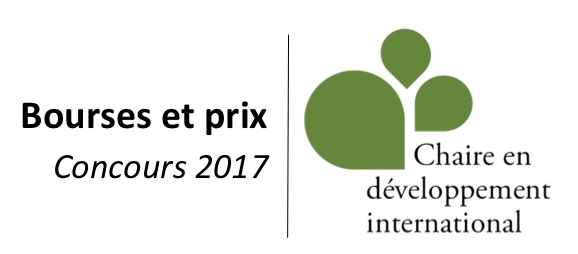 Bourse de soutien à la réussite 
pour les étudiantes et étudiants internationaux1 500 $Des questions? Communiquez avec Catherine Gauthier à chairedi@fsaa.ulaval.ca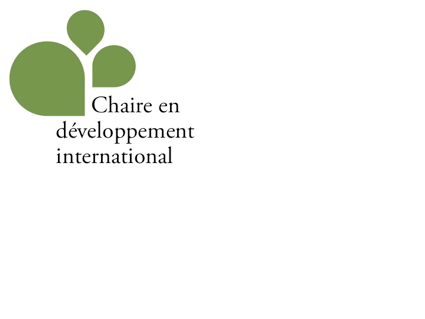 Bourse de soutien à la réussite pour les étudiantes et étudiants internationaux – édition 2022

Formulaire d’inscription1. Identification du candidat 2. Études actuelles	3. Bourses et sources de financement
Inscrivez toutes les bourses et sources de financement qui vous ont été octroyées pendant vos études supérieures. Au besoin, utilisez une autre feuille.
Signatures		Je confirme que l’étudiant(e) est inscrit(e) dans le programme susmentionné et que sa diplomation est prévue au plus tard le 31 décembre 2022.Signature du directeur de recherche : 							 Date : 						Je déclare que les renseignements ci-dessus sont complets et exacts et j’ai pris soin de bien lire et comprendre les conditions d’admissibilité et de participation au concours de bourse de soutien à la réussite pour les étudiants internationaux.Signature de l’étudiant(e) :								 Date :						5. Renseignements sur votre cheminement académique
Décrivez, en un maximum de 1500 caractères (espaces compris), où vous en êtes dans votre cheminement académique et quels moyens vous comptez prendre pour diplômer d’ici le 31 décembre 2022.6. Besoins financiers
Décrivez, en un maximum de 1000 caractères (espaces compris), en quoi cette bourse vous permettra de surmonter des obstacles qui pourraient compromettre ou retarder votre diplomation.7. Liens entre votre domaine d’études et les thèmes de la Chaire en développement international
Décrivez, en un maximum de 1000 caractères (espaces compris), les liens entre votre domaine et les thèmes de la Chaire en développement international (agroforesterie/agroécologie, sécurité/justice alimentaire et développement rural).8. Implication internationale et communautaire
Décrivez, en un maximum de 1000 caractères (espaces compris), le rôle que vous avez joué dans des activités internationales ou communautaires.Présentation du dossier de candidature
Le dossier complet, comprenant ce formulaire signé et		 votre curriculum vitae;		 une lettre de motivation;	 une lettre d’appui de votre direction de recherche ou de programme;		 votre plus récent relevé de notes (imprimé via Capsule);	 une photocopie de votre permis d’études;doit être acheminé en version électronique, au plus tard le 1er mars 2022 à 23h59 à chairedi@fsaa.ulaval.caObjectif de la bourseSoutenir les étudiants internationaux des 1er, 2e et 3e cycles nécessitant une aide financière afin de compléter avec succès leur parcours universitaire. Seuls les étudiants internationaux dont la date de diplomation est prévue au plus tard le 31 décembre 2022 sont admissibles à cette bourse. Les étudiants internationaux dont les domaines d’études ou thèmes de recherche rejoignent les axes de la Chaire (agroforesterie/agroécologie, sécurité/justice alimentaire et développement rural) seront priorisés.   Conditions d’admissibilité Être admis à titre d’étudiante ou d’étudiant régulier à un programme d’études au 1er, 2e ou 3e cycle à l’Université Laval;Détenir un permis d’études valide;Démontrer l’importance de la bourse pour combler ses besoins financiers; Accepter de livrer un témoignage écrit de quelques lignes concernant l’impact de la bourse sur le cheminement académique et la fin de vos études universitaires.Pour soumettre sa candidatureAcheminez votre dossier complet comprenant :le formulaire d’inscription dûment rempli;votre curriculum vitae;une lettre de motivation;une lettre d’appui de la direction de recherche ou de programme;une photocopie de votre permis d’études;
en format électronique à chairedi@fsaa.ulaval.ca
au plus tard le 1er mars 2022 à 23h59.NomPrénomNuméro d’identification UL (9 chiffres)Numéro d’identification UL (9 chiffres)Adresse complèteAdresse complèteTéléphoneTéléphoneCourrielCourrielProgramme d’étudesCycleDate prévue de diplomationDate prévue de diplomationAnnéeNom de la bourse / de la source de financementOrganismeMontant